ՈՐՈՇՈՒՄ N 63-Ա15 ՄԱՅԻՍԻ 2018թ.ԿԱՊԱՆ ՀԱՄԱՅՆՔԻ ՎԱՐՉԱԿԱՆ ՏԱՐԱԾՔՈՒՄ, ՀԱՄԱՅՆՔԱՅԻՆ  ՍԵՓԱԿԱՆՈՒԹՅՈՒՆ  ՀԱՆԴԻՍԱՑՈՂ,  ՀԱՄԱՅՆՔԻ ԿԱՊԱՆ ՔԱՂԱՔԻ ՍՊԱՆԴԱՐՅԱՆ ՓՈՂՈՑԻ 4-ՐԴ ՆՐԲԱՆՑՔԻ ԹԻՎ  18/1 ՀԱՍՑԵՈՒՄ ԳՏՆՎՈՂ ԲՆԱԿԱՎԱՅՐԵՐԻ ՆՇԱՆԱԿՈՒԹՅԱՆ ԲՆԱԿԵԼԻ ԿԱՌՈՒՑԱՊԱՏՄԱՆ  0.05047 ՀԱ ՀՈՂԱՄԱՍԸ  ՈՒՂՂԱԿԻ ՎԱՃԱՌՔԻ ՄԻՋՈՑՈՎ ՎԱՐԴԱՆ ՀԱՅՐԱՊԵՏՅԱՆԻՆ ՕՏԱՐԵԼՈՒ ՄԱՍԻՆՂեկավարվելով «Տեղական ինքնակառավարման մասին» Հայաստանի Հանրապետության օրենքի 18-րդ հոդվածի 1-ին մասի 21)-րդ կետով, համաձայն Հայաստանի Հանրապետության Հողային օրենսգրքի 66-րդ հոդվածի 1-ին մասի    8-րդ կետի, Հայաստանի Հանրապետության կառավարության 2016 թվականի մայիսի 26-ի թիվ 550-Ն որոշման 1-ին կետի  և հաշվի առնելով համայնքի  ղեկավարի  առաջարկությունը, որոշման նախագծի քվեարկության   11 կողմ,     0   դեմ,    0   ձեռնպահ արդյունքներով,  համայնքի ավագանին  ո ր ո շ ու մ  է.1.Կապան համայնքի վարչական տարածքում, համայնքային սեփականություն հանդիսացող, համայնքի Կապան քաղաքի Սպանդարյան փողոցի 4-րդ նրբանցքի թիվ 18/1 հասցեում գտնվող,  բնակավայրերի նշանակության բնակելի կառուցապատման  հողերից 0.05047 հա հողամասը /ծածկագիր 09-001-0504-0066/ բնակելի տան տնամերձ հողամասի ընդլայնման նպատակով ուղղակի վաճառքի միջոցով օտարել Վարդան Հայրապետնյանին  408810,0 /չորս հարյուր ութ հազար ութ հարյուր տասը/ դրամ կադաստրային արժեքով: 2.Համայնքի ղեկավարին՝ սույն որոշումից բխող գործառույթներն իրականացնել օրենսդրությամբ սահմանված կարգով:Կողմ ( 11 )`ԱՆՏՈՆՅԱՆ ԱՐԵՆ					ԿԱՐԱՊԵՏՅԱՆ ՄԱՆԱՍԱՍՐՅԱՆ ՎԱՉԵ						ԿՈՍՏԱՆԴՅԱՆ ԻՎԱՆԳԵՎՈՐԳՅԱՆ ՎԱՐԴԱՆ				ՄԱՐՏԻՐՈՍՅԱՆ ԿԱՐԵՆԴԱՆԻԵԼՅԱՆ ՎԱՀԵ					ՄԵՍՐՈՊՅԱՆ ՆԱՊՈԼԵՈՆԴԱՎԹՅԱՆ ՆԱՐԵԿ					ՄՈՎՍԻՍՅԱՆ ԺԱՆ	ԴԱՎԹՅԱՆ ՇԱՆԹ					Դեմ ( 0 )Ձեռնպահ ( 0 )ՀԱՄԱՅՆՔԻ ՂԵԿԱՎԱՐ                   	   	            ԱՇՈՏ ՀԱՅՐԱՊԵՏՅԱՆ2018 թ     մայիսի          17ք. Կապան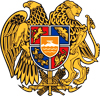 ՀԱՅԱՍՏԱՆԻ ՀԱՆՐԱՊԵՏՈՒԹՅՈՒՆ
ՍՅՈՒՆԻՔԻ ՄԱՐԶ
ԿԱՊԱՆ  ՀԱՄԱՅՆՔԻ  ԱՎԱԳԱՆԻ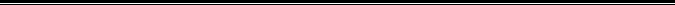 